Customer Intake FormContact Information: (Please Print)Name: ________________________________________________________________________________________Address: ______________________________________________________________________________________Email: ________________________________________________________________________________________Phone Numbers – Home/Office/Mobile: ____________________________________________________________Emergency Contact: ___________________________________ Phone Number: ___________________________(Although my intention is this is NOT needed, please provide an alternative way that I can reach you or your loved ones in an emergency scenario.)Provide brief medical history, including significant data regarding injuries, accidents, surgeries, etc.:______________________________________________________________________________________________________________________________________________________________________________________________________________________________________________________________________________Are you currently receiving other alternative treatments?  (Please circle) YES   NOIf yes, please specify (i.e., homeopathy, acupuncture, etc.) ____________________________________________Have you had Reiki/Meditation/Spiritual Life Coaching Sessions before (please circle) YES   NO (explain below)__________________________________________________________________________________________If yes, when was your last session? ____________________ Number of previous sessions: _________________Reiki involves a gentle, appropriate, hands-on technique. Are you comfortable with light touch?  YES   NODo you find time to relax/meditate?   YES   NO   If Yes, how often? _____________________________________Do you find time to exercise?  YES    NO   If Yes, how often? _________________________________________How many hours do you sleep at night? _____ is it restful?  _____ if no, please explain: __________________________________________________________________________________________Please rate the following stress levels categories: (least)	0	1	2	3	4	5 (most)WORK							0	1	2	3	4	5	FAMILY						0	1	2	3	4	5HEALTH						0	1	2	3	4	5FINANCES						0	1	2	3	4	5Do you have a particular area of concern that you would like to focus on today?   YES  		 NOIf yes, please list area: ______________________________________________________________________Do you have any concerns you would like to discuss prior to the start of your Mindfulbliss Living session(s)?  (Please circle)		YES  		NOIf yes, please explain: _______________________________________________________________________MINDFULBLISS LIVING TERMS AND CONDITIONSReiki treatment is given fully clothed on a massage table and should not be mistaken for a massage.Reiki is a simple, hands-on energy technique that is use only for stress reduction, relaxation, clearing any energy blockages and realignment of your body’s energy centers.Reiki and any other Mindfulbliss Living service are not a substitute for medical treatment.  These services can be used to complement any medical or psychological care you may be receiving.It is recommended that you see a licensed physician or licensed health care provider/professional for any physical or psychological ailment you may have.Long-term imbalances in the body sometimes require multiple sessions in order to facilitate the level of relaxation needed by the body to heal itself and to bring the system back into harmonious balance.Self-improvement requires commitment on your part, and you must be willing to change in a positive way if you are to receive the full benefits of Reiki.All information received during your Mindfulbliss Living service session(s) will be held in the strictest confidence unless a threat of danger is made regarding harming yourself, the Mindfulbliss Living instructor, or any other person, as required by a court of law.You will turn off all electrical devices prior to receiving your Reiki session in order to create a peaceful and relaxing environment.  You make request to record the session from your Reiki Master Facilitator.If you are less than 15 minutes late for any Mindfulbliss Living services, you will receive a shorter session, unless you’ve contacted Mindfubliss Living prior for approval of your late arrival.If you are more than 15 minutes late for any Mindfulbliss Living services, your appointment will be rescheduled and the full-service feel will be charge, unless you’ve contacted Mindfulbliss Living prior for approval of your late arrival. MINDFULBLISS LIVING CANCELLATION AND REFUND POLICYThere are no refunds on any Mindfulbliss Living services that have already been provided.If you need to cancel or reschedule your appointment, you must give 24-hour notice, otherwise you will be charged for that session.If you do not show for your appointment, and have paid in full, a refund will not be issues.If you do not show for your appointment, and have not paid in full, you will be charged for the full-service fee.MINDFULBLISS LIVING LIABILITY DISCLAIMERI hereby release Mindfulbliss Living, LLC and all owners/employees of this business, from all liability arising out of any reliance upon the advice/information given during the sessions of any Mindfulbliss Living service provided at this time or any time in the future.  I assume all risk and responsibilities for myself and release Mindfulbliss Living, LLC and all owners/employees from any injury or liability that may occur during and/or after the treatment session.  I have read, understand, and agree to these Policies, Terms and Conditions.Mindfulbliss Living, LLC, is committed to protecting your privacy and security and have explained in detail the steps we take to do so.  We control the www.mindfulblissliving.com website from offices in the United States of America.  We implement a variety of security measures to maintain the safety of your personal information when you enter and/or submit your information.  We do not sell, trade, or otherwise transfer to outside parties your personal identifiable information.  We may release your information ONLY when we believe release is appropriate to comply with the law, enforced out site policies, or for the protection of ours or others’ rights, property, or safety.  MEDICAL DISCLAIMER: This information is not intended to diagnose any medical condition, recommend any medical treatment, or replace your healthcare professional.  Should any reader have any health care related questions, promptly call, or consult with your healthcare provider.  No information contained here should be used by any reader to disregard medical and/or heath related advise or provide a basis to delay consultation with a physician or a qualified healthcare provider.  Consult with your healthcare professional before changing any prescriptions.Print Name: ____________________________________________________________________________Signature: ______________________________________________________________________________Date: __________________________________________________________________________________If we decide to change our privacy policy, we will post those changes on this page.  This policy was last modified on the 13th of September 2021.  If there are any questions regarding this privacy policy, you may contact us at mindfulblissliving@gmail.com.We are truly honored and excited to share this healing journey with you.With love and light,Mindfulbliss Living, LLC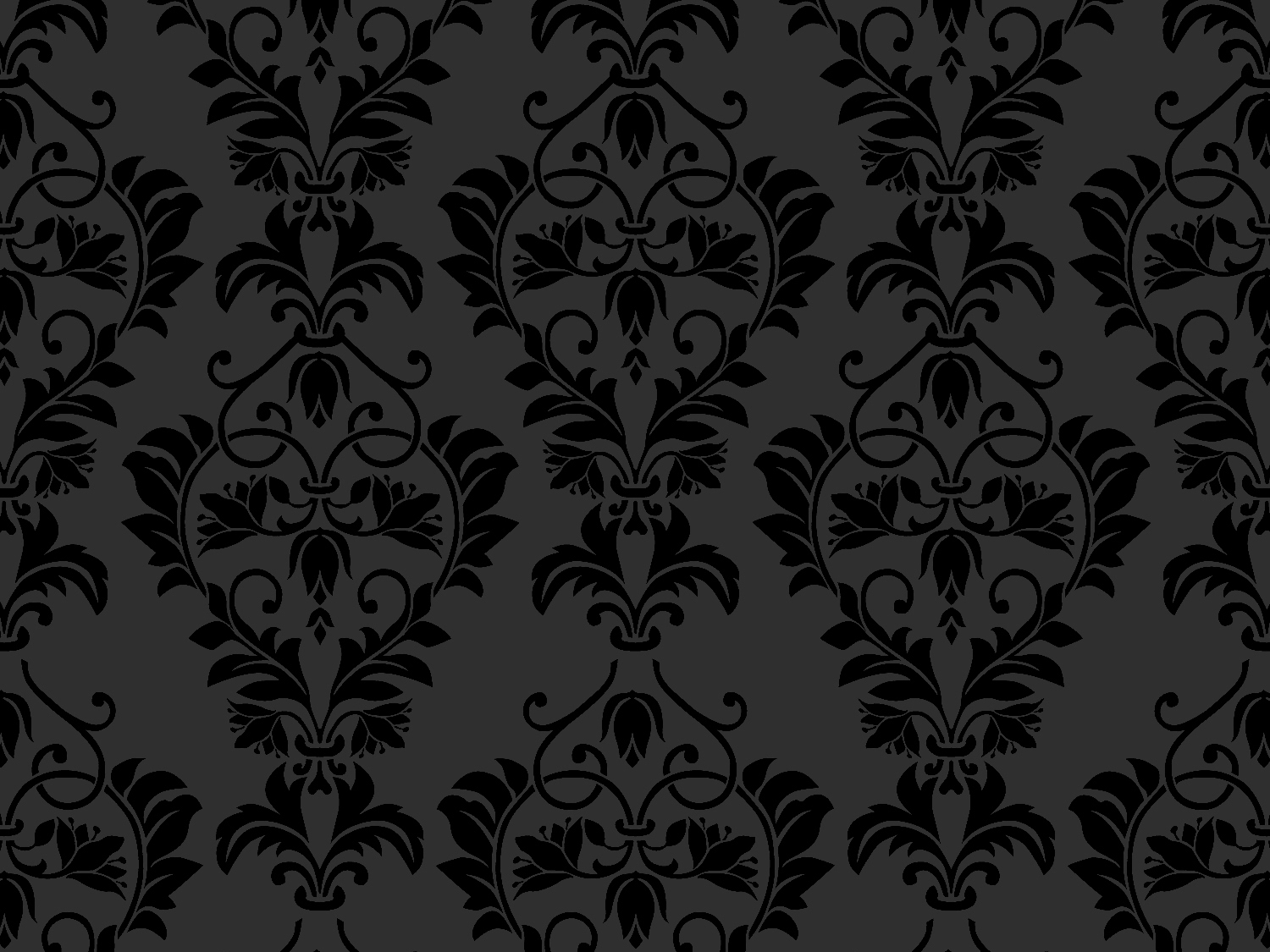 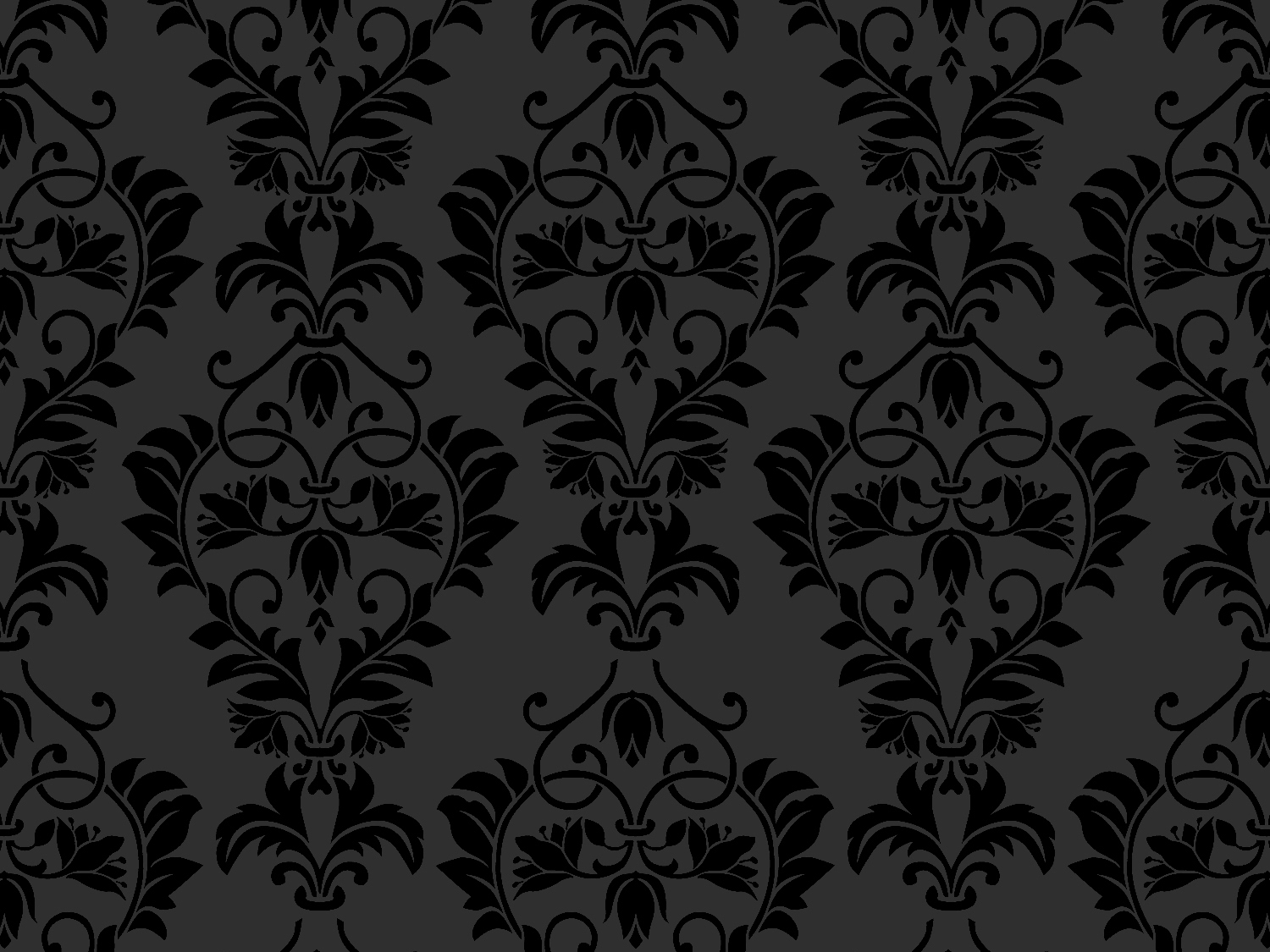 